Principio del formulario* El Total de solicitudes respondidas corresponde a la suma de solicitudes recibidas por medio de presentación: Solicitud personal (SP), Infomex (IFMX), Solicitud recibida vía electrónica distinta a Infomex Jalisco (VE) y Remitidas por el ITEI (RITEI)* El valor 0 (cero) significa que el sujeto obligado reportó no haber atendido o recibido solicitudes de información en el periodo seleccionado.Final del formularioSIRES es un sistema concentrador de la información provista por los sujetos obligados por la Ley de Transparencia y Acceso a la Información Pública del Estado de Jalisco y sus Municipios. Los resultados mostrados pertenecen únicamente a los sujetos obligados que cumplen con la obligación de informar al ITEI sobre las solicitudes de información pública respondidas en Jalisco. La consulta 2005 - 2007 muestra información concentrada por años, la consulta 2008 a marzo 2012 muestra información desplegada por meses de acuerdo a la Ley de Transparencia e Información Pública abrogada en 2012. La consulta marzo 2012 a la fecha muestra información desplegada por meses de acuerdo a la Ley vigente.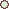 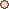 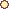 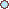 